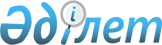 Байғанин ауданы аумағында көшпелi сауданы жүзеге асыру үшін арнайы бөлінген орындарды белгiлеу туралы
					
			Күшін жойған
			
			
		
					Ақтөбе облысы Байғанин аудандық әкімдігінің 2017 жылғы 17 қаңтардағы № 17 қаулысы. Ақтөбе облысының Әділет департаментінде 2017 жылғы 17 ақпанда № 5265 болып тіркелді. Күші жойылды - Ақтөбе облысы Байғанин ауданы әкімдігінің 2022 жылғы 23 тамыздағы № 153 қаулысымен
      Ескерту. Күші жойылды - Ақтөбе облысы Байғанин ауданы әкімдігінің 23.08.2022 № 153 қаулысымен (алғашқы ресми жарияланған күнінен кейін күнтізбелік он күн өткен соң қолданысқа енгізіледі).
      Қазақстан Республикасының 2001 жылғы 23 қаңтардағы "Қазақстан Республикасындағы жергiлiктi мемлекеттiк басқару және өзiн-өзi басқару туралы" Заңының 31 бабына, Қазақстан Республикасының 2004 жылғы 12 сәуiрдегi № 544 "Сауда қызметiн реттеу туралы" Заңының 8, 27 баптарына сәйкес, Байғанин аудандық әкiмдiгi ҚАУЛЫ ЕТЕДI:
      1. Байғанин ауданы аумағында көшпелi сауданы жүзеге асыру үшiн арнайы бөлінген орындар, қосымшаға сәйкес белгiленсiн.
      2. Осы қаулының орындалуын бақылау аудан әкімінің орынбасары Ш.Спановаға жүктелсін.
      3. Осы қаулы оның алғашқы ресми жарияланған күнінен кейін күнтізбелік он күн өткен соң қолданысқа енгізіледі. Байғанин ауданы аумағында көшпелi сауданы жүзеге асыру үшiн арнайы бөлінген орындар
					© 2012. Қазақстан Республикасы Әділет министрлігінің «Қазақстан Республикасының Заңнама және құқықтық ақпарат институты» ШЖҚ РМК
				
      Аудан әкімі

М.Аққағазов
Аудан әкiмдiгiнiң 
17 қаңтар 2017 жылғы 
№ 17 қаулысына қосымша
№
Ауыл атауы
Көшпелi сауданы жүзеге асыратын орындар
Қарауылкелді ауылдық округi
Қарауылкелді ауылдық округi
Қарауылкелді ауылдық округi
1
Қарауылкелді 
Барақ батыр көшесi, № 52 үй (аудандық Мәдениет үйі ғимаратының алдында)
2
Қарауылкелді 
Асау батыр көшесі, № 1 "А" (Тәуелсіздіктің 20 жылдығы атындағы парктің алдында) 
3
Қосарал
Болашақ көшесi, № 13 "А" үйдің алдында 
4
Көкбұлақ 
Сартөбе көшесі, № 23 үй (ауылдық клуб ғимаратының алдында)
Көлтабан ауылдық округi
Көлтабан ауылдық округi
Көлтабан ауылдық округi
5
Жарлы 
Ардагерлер көшесі, № 7 үй (ауылдық клуб ғимаратының алдында)
6
Жарлы 
Болат Жолы көшесі, № 7 үйдің алдында 
7
Қораши
Қарабұлақ көшесі, № 13 үй (ауылдық клуб ғимаратының алдында)
8
Жыңғылдытоғай 
Наркеткен көшесі, № 6 үй (ауылдық кітапхана ғимаратының алдында) 
Ащы ауылдық округi
Ащы ауылдық округi
Ащы ауылдық округi
9
Ноғайты 
Орталық көшесi, № 9 үй (ауылдық клуб ғимаратының алдында)
Қопа ауылдық округi
Қопа ауылдық округi
Қопа ауылдық округi
10
Ебейті 
1 май көшесi, № 10 үйдің алдында
11
Қопа 
Ақтан көшесі, № 29 үйдің алдында 
12
Айрық
Айрық көшесі, № 8 үй (ауылдық кітапхана ғимаратының алдында)
13
Көптоғай 
Көптоғай көшесі, № 4 үйдің алдында
Миялы ауылдық округi
Миялы ауылдық округi
Миялы ауылдық округi
14
Миялы
Жем өзені көшесi, № 19 үйдің алдында 
15
Дияр
Мектеп көшесі, № 5 үйдің алдында
Жаңажол ауылдық округi
Жаңажол ауылдық округi
Жаңажол ауылдық округi
16
Оймауыт 
Мәдениет көшесі, № 9 (ауылдық Мәдениет үйі ғимаратының алдында)
Сартоғай ауылдық округi
Сартоғай ауылдық округi
Сартоғай ауылдық округi
17
Алтай батыр 
Бұлақ көшесi, № 31/1 үйдің алдында
18
Баршақұм 
Жағалау көшесі, № 45 үйдің алдында
19
Шұқырши 
Сарыөзек көшесі, № 1/1(ауылдық кітапхана ғимаратының алдында)
Жарқамыс ауылдық округi
Жарқамыс ауылдық округi
Жарқамыс ауылдық округi
20
Жарқамыс 
Орталық көшесі, № 100 үйдің алдында 
21
Қаражар
Орталық көшесі, № 17 үйдің алдында 
22
Ақтам 
Жағалау көшесі, № 1/2 үйдің алдында 
Қызылбұлақ ауылдық округi
Қызылбұлақ ауылдық округi
Қызылбұлақ ауылдық округi
23
Кемерши 
Бірлік көшесі, № 1 үйдің алдында 
24
Бұлақтыкөл
Соркөл көшесі, № 1 ауылдық клуб ғимаратының алдында 
25
Жаңатаң 
Қаратас көшесі, № 11 ауылдық клуб ғимаратының алдында 